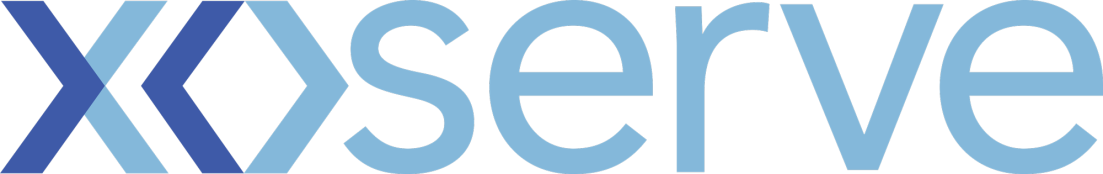 DSC Change ProposalChange Reference Number:  XRN 4679Customers to fill out all of the information in this colourXoserve to fill out all of the information in this colour Please send the completed forms to: .box.xoserve.portfoliooffice@xoserve.comChange TitleRequiring a Meter Reading following a change of Local Distribution Zone or Exit ZoneDate Raised21/05/2018Sponsor OrganisationXoserveSponsor NameDavid AddisonSponsor Contact Details07428559800 / 0121 623 2752david.addison@xoserve.comXoserve Contact NameDavid AddisonXoserve Contact Details 07428559800 / 0121 623 2752david.addison@xoserve.comChange StatusProposal Section 1: Impacted PartiesSection 1: Impacted PartiesCustomer Class(es)☐ Shipper☐ National Grid Transmission☐ Distribution Network Operator☐ iGTSection 2: Proposer Requirements / Final (redlined) ChangeSection 2: Proposer Requirements / Final (redlined) ChangeWhere the Local Distribution Zone or Exit Zone of a Supply Meter Point is amended the Transportation Rates applicable will be amended. In order to ensure that the reconciliation utilises the correct rates it is proposed to enable the Central Data Service Provider (CDSP) to insert a Meter Reading at the effective date of the LDZ or EZ change.Prior to the Project Nexus Implementation Date, a Shipper User would need to perform a same Shipper Confirmation (a ‘reconfirmation’) to change either the Local Distribution Zone or the Exit Zone. Shipper Users requested that this be performed following the Project Nexus Implementation Date without the need for the reconfirmation. This functionality now relies upon a Meter Reading being available for the effective date of such changes and therefore circa 600 amendments have not been processed since the Project Nexus Implementation Date (1st June 2017 to 1st April 2018). Inserting a Meter Reading enables clear identification of the volume of gas attributed to the period prior to the LDZ or EZ change, and consequently the Transportation Rates applied for this period. This will enable Shipper Users to provide, in accordance with the prevailing Uniform Network Code Rules, the ability for the Shipper User to replace such Meter Reading. This change also refers to Supply Meter Points on iGT Networks.Following discussion at the Modification Panel and at the Distribution Workgroup, it is proposed that this is inserted as a Service Line in the DSC, rather than within the UNC as previous precedent.Where the Local Distribution Zone or Exit Zone of a Supply Meter Point is amended the Transportation Rates applicable will be amended. In order to ensure that the reconciliation utilises the correct rates it is proposed to enable the Central Data Service Provider (CDSP) to insert a Meter Reading at the effective date of the LDZ or EZ change.Prior to the Project Nexus Implementation Date, a Shipper User would need to perform a same Shipper Confirmation (a ‘reconfirmation’) to change either the Local Distribution Zone or the Exit Zone. Shipper Users requested that this be performed following the Project Nexus Implementation Date without the need for the reconfirmation. This functionality now relies upon a Meter Reading being available for the effective date of such changes and therefore circa 600 amendments have not been processed since the Project Nexus Implementation Date (1st June 2017 to 1st April 2018). Inserting a Meter Reading enables clear identification of the volume of gas attributed to the period prior to the LDZ or EZ change, and consequently the Transportation Rates applied for this period. This will enable Shipper Users to provide, in accordance with the prevailing Uniform Network Code Rules, the ability for the Shipper User to replace such Meter Reading. This change also refers to Supply Meter Points on iGT Networks.Following discussion at the Modification Panel and at the Distribution Workgroup, it is proposed that this is inserted as a Service Line in the DSC, rather than within the UNC as previous precedent.Proposed Release01/08/2018Proposed IA Period 10WD Section 3: Benefits and Justification Section 3: Benefits and Justification To allow reconciliation on the SMPs where the LDZ or EZ has changedTo allow reconciliation on the SMPs where the LDZ or EZ has changedSection 4: Delivery Sub-Group (DSG) Recommendations Section 4: Delivery Sub-Group (DSG) Recommendations DSG RecommendationApprove / Reject / Defer DSG Recommended ReleaseRelease X: Feb / Jun / Nov XX or Adhoc DD/MM/YYYYSection 5: DSC Consultation  Section 5: DSC Consultation  IssuedYes / NoDate(s) IssuedComms Ref(s)Number of ResponsesSection 6: FundingSection 6: FundingFunding Classes ☐ Shipper                                                            XX% = £XXXX.XX☐ National Grid Transmission                             XX% = £XXXX.XX☐ Distribution Network Operator                         XX% = £XXXX.XX☐ iGT                                                                   XX% = £XXXX.XXTOTAL                                                                           = £XXXX.XXService Line(s)ROM or funding details Funding Comments Section 7: DSC Voting OutcomeSection 7: DSC Voting OutcomeSolution Voting ☐ Shipper                                      Approve / Reject / NA / Abstain☐ National Grid Transmission       Approve / Reject / NA / Abstain	☐ Distribution Network Operator   Approve / Reject / NA / Abstain☐ iGT                                             Approve / Reject / NA / Abstain Meeting Date XX/XX/XXXXRelease DateRelease X: Feb / Jun / Nov XX or Adhoc DD/MM/YYYY or NAOverall Outcome Approved for Release X / Rejected 